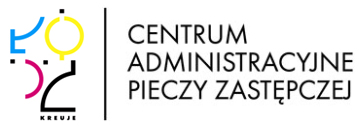 INFORMACJA O ZŁOŻONYCH OFERTACH	Dotyczy postępowania o wartości szacunkowej nieprzekraczającej wyrażonej w złotych równowartości kwoty 130 000 PLN netto na dzierżawę jednego urządzenia wielofunkcyjnego na potrzeby CAPZ w Łodzi przy ul. Małachowskiego 74.W niniejszym postępowaniu do upływu terminu składania ofert tj. 20.07.2022 r. do godz. 10:00 wpłynęły 3 oferty.Kwota jaką Zamawiający zamierza przeznaczyć na sfinansowanie zamówienia wynosi: 
2290,26  zł brutto.p.o. DyrektorCentrum Administracyjnego Pieczy Zastępczejw Łodzi/…/Piotr RydzewskiNr ofertyNazwa WykonawcaCena oferty brutto1Ksero-Fax Sp. z o.o.ul. Suwalska 25/2793-176 Łódź3 588,04 zł2Pryzmat Sp. z o.o. Sp.k.ul. A. Ostrowskiego 1553-238 Wrocław6 046,68 zł3Ediko Sp. z o.o.ul. Nakielska 301-106 Warszawa17 817,78 zł